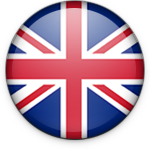                           Lesson Plan / Study Plan:Talk about the different places students have gone to. (Write all the names of the countries visited on the board).Handout #1: Have students fill in the chart with the names of the countries + add extra countries that aren’t represented.Then ask the students what language is spoken in the different countries and add it to the worksheet.Now it is interesting to find out what people are if they come from for instance Norway. Then they are Norwegian and that word goes into the chart as well.Handout # 2: Where does the car come from? Students identify the origins of the cars by looking at the stickers.Handout #3: Find out how many students have been to different places.  Cross out a face for each person that has been to a specific country.Handout #4: Crossword (Flags) 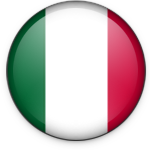 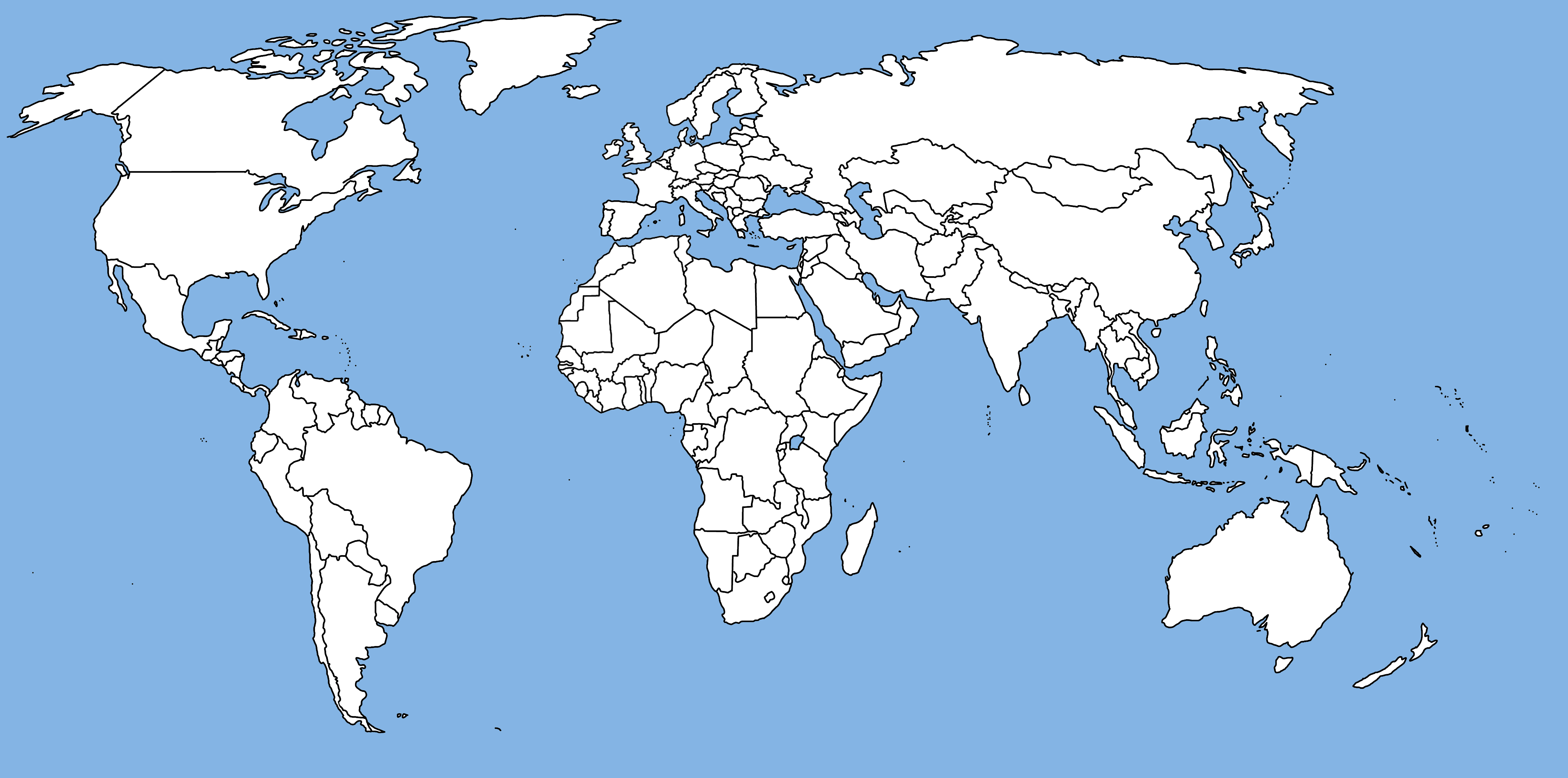 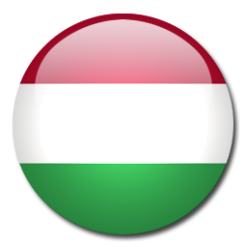 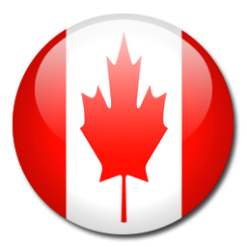 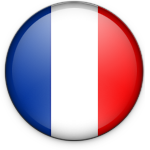 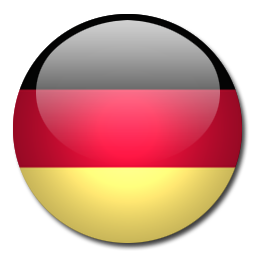 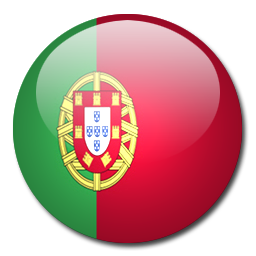 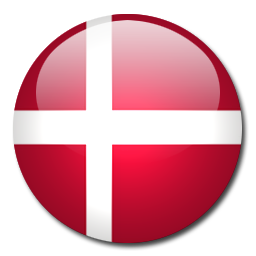 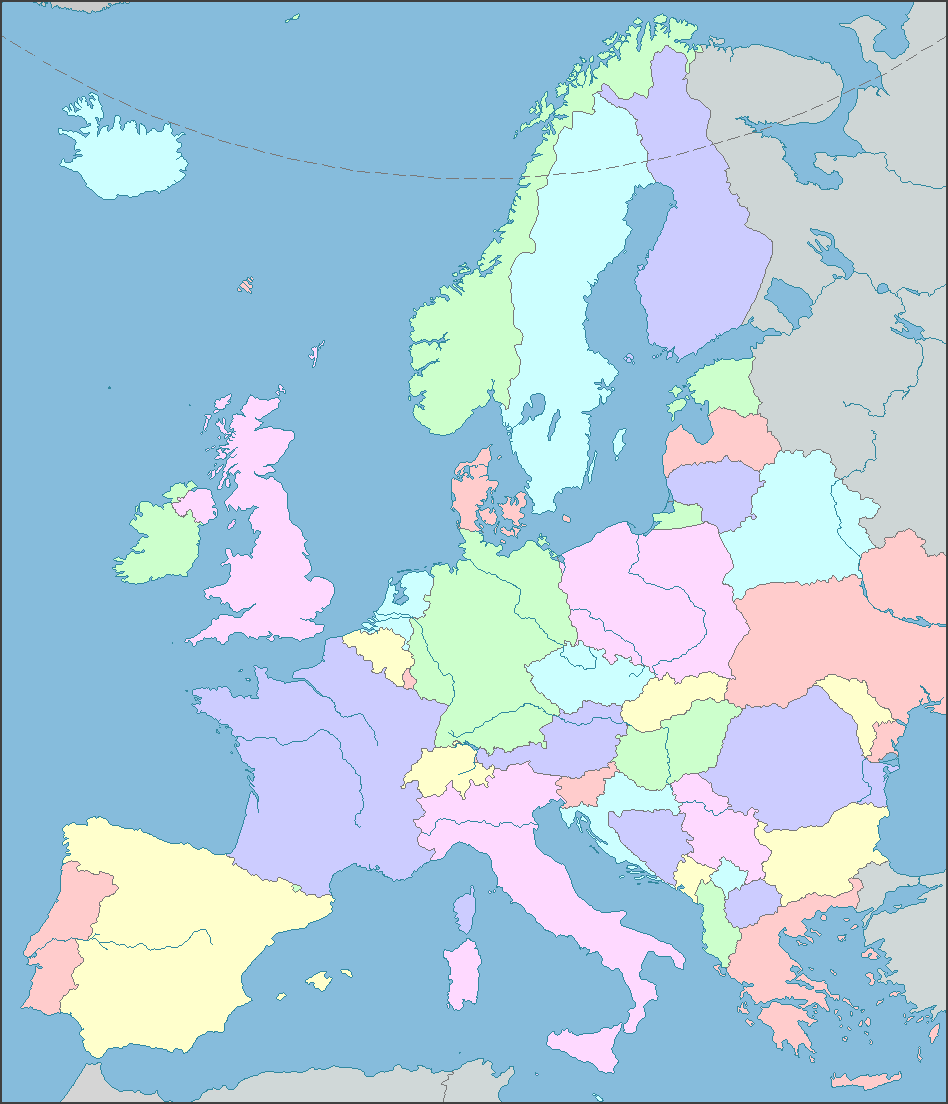 Where have you been?Find out how many people have been to the different countries or continents. Cross out a face for each person that has been there. Ask:- Have you been to………….? Or –Where have you been?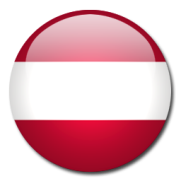 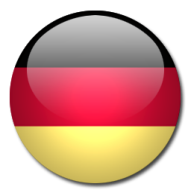 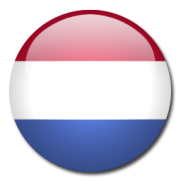 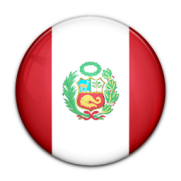 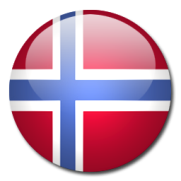 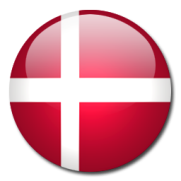 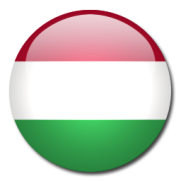 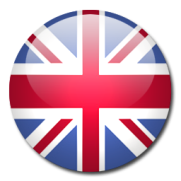 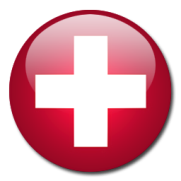 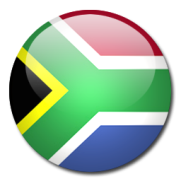 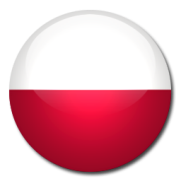 COUNTRYNATIONALITYLANGUAGE